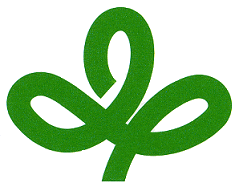 宮城県任期付職員採用選考考査（建築）専門性確認シート１　これまでの専攻学科、研究論文、職務等において培ってきた得意分野・専門分野について、次の分野の中から３つ以内で選択し、□に「✓」を記入してください。２　上記で選択した分野について、これまで取り組んできたこと、その知識や経験を生かして、今後、宮城県任期付職員として取り組んでみたいことについて具体的に記入してください。※　フォントサイズや余白、１ページあたりの行数・文字数は変更しないでください。受考番号 ：氏名：※記入しないでください。※記入しないでください。 計画、設計、積算 工事管理、施工管理 建築確認審査、検査 市街地開発事業等の都市計画 施設管理、ｽﾄｯｸﾏﾈｼﾞﾒﾝﾄ 災害復旧